EPÄVIRALLINEN LUKUVERSIOHÄMÄLÄIS-OSAKUNNAN HALLITUKSEN KOKOUKSEN 13/2021 PÖYTÄKIRJAAika:		21.9.2021 klo 18.15Paikka:	Hämäläis-Osakunnan 5. krs, Sillanpää/ Zoom-etäyhteysLäsnä:Taneli Laine			kuraattoriAlexia Mikkola		hallituksen varapuheenjohtajaAino Lehtinen			hallituksen jäsenElisa Rastas			hallituksen jäsenJulia Saloranta			hallituksen jäsenOlli Castrén			hallituksen jäsenVille Hänninen		toiminnanohjaajaElisa Troberg			sihteeriJonna Rinne			taloudenhoitajaKaarlo Sukuvaara		osakunnan jäsen, pelikerhon sihteeri (poistui kohdassa 12.)Poissa:Benjamin Lamberg		hallituksen jäsenAnniliina Lassila		hallituksen jäsenPöytäkirja Kokouksen avaaminenKuraattori avasi kokouksen ajassa 18.24. Kokouksen päätösvaltaisuusTodettiin kokous osakunnan sääntöjen mukaisesti koolle kutsutuksi, sillä sihteeri oli kutsunut sen sähköpostitse koolle kolme vuorokautta aikaisemmin, ja päätösvaltaiseksi, sillä kokouksessa oli läsnä kuraattori ja vähintään neljä hallituksen varsinaista jäsentä. TyöjärjestysHyväksyttiin esityslista (liite 1) kokouksen työjärjestykseksi sillä muutoksella, että kohta 15. Pelikerhon sääntömuutos siirretään kohtaan 5. ja muut esityslistan asiat siirtyvät näin ollen yhden kohdan eteenpäin.Edellisten kokousten pöytäkirjojen hyväksyminenHalko 12/2021Päätettiin hyväksyä halkon 12/2021 pöytäkirja muutoksin.Pelikerhon sääntömuutosKaarlo Sukuvaara esitteli asian liitteiden 2 ja 3 mukaisesti.Kuraattori kommentoi, että sääntömuutosehdotuksen monissa kohdissa on viitattu osakunnan sääntöihin pykäläkohtaisesti. Jos osakunnan sääntöjä muutetaan niin, että pykäläjärjestys muuttuu, tulisi myös kerhon sääntöjä muokata. Kuraattori ehdotti, että sen sijaan, että viitattaisiin pykälään, viitattaisiin kulloinkin käsillä olevaan osakunnan sääntöjen säännökseen sen asiasisällön perusteella.Hallituksella ei ollut muuta kommentoitavaa.Todettiin, että pelikerhon tulisi harkita hallituksen kommentteja ja tuoda sen jälkeen säännöt käsiteltäväksi osakunnan kokoukseen.IlmoitusasiatToiminnanohjaaja ilmoitti, että osakuntaan on kirjautunut syksyn aikana tähän mennessä 254 uutta jäsentä.Tehdyt edustusvierailutTaloudenhoitaja kertoi, että kuraattori emeritus Topias Tolonen oli käynyt edustamassa PPO:n kuraattorinvaihtokaronkassa ja vienyt lahjaksi viinaa ja Hämiksen historiikit.Toiminnanohjaajan asiatViime viikonloppuna 18.9. osakunnalla oli syksyn ensimmäiset isot bileet, fuksipuiston jatkot. Jatkot sekä fuksipuisto sujuivat hyvin.Ensi viikonloppuna 25.9. on fuksiaiset.Toiminnanohjaaja ehdotti, että osakunnan tilojen käyttöä rajoitettaisiin ilta-aikaan suurten osakunnan ulkopuolisten opiskelijatapahtumien aikana. Kuraattori totesi, että tilojen valvonnan kannalta tämä on hyvä idea. Toiminnanohjaaja totesi, että tilojen käyttöä voitaisiin näissä tapauksissa rajata niin, että tiloja saisivat käyttää ainoastaan virkailijat ja osakunnan toimintaan tällöin osallistuvat.Päätettiin valtuuttaa toiminnanohjaaja ryhtymään tarvittaviin rajoituksiin ja toimiin osakunnan tilojen valvomiseksi erityisesti suurten osakunnan ulkopuolisten opiskelijatapahtumien aikana.Fuksivaliokunnan kanssa on sunniteltu HYY:n fuksiseikkailun (5.10.) epävirallisten jatkojen järjestämistä Hämiksellä.Taloudenhoitajan asiatTaloudenhoitaja ja toiminnanohjaaja ovat pohtineet, voisiko osakunta ottaa Kide Appin käyttöön tapahtumien lippujen myymiseksi.Castrén ja Saloranta totesivat, että ovat todenneet Kide Appin toimivaksi sovellukseksi.Todettiin, että Kide App voidaan ottaa käyttöön osakunnalla.Saapunut postiEi ollut saapunutta postia.Saapuneet kutsutEson vuosijuhlatKuraattori esitteli kutsun.Hallituksessa ei herännyt kiinnostusta edustamista kohtaan. Toiminnanohjaaja ilmoitti, että osakunnan virkailija Ulla Paakkari olisi kiinnostunut Eson vuosijuhlista.Päätettiin siirtää kutsu eteenpäin osakunnan virkailijoille.Kerhojen ja valiokuntien kuulumisetKuraattori oli pannut merkille, että ohjelmavaliokunta on ollut kiitettävän aktiivinen viime aikoina. Tulossa on esimerkiksi excursio Fazerille.Salorannan ja Castrénin vastuulla olevilla kerhoilla tai valiokunnilla ei ollut kuulumisia.Rastas ilmoitti, että tanssikerhon tanssikurssit ovat alkamassa ja ulkoasiainvaliokunta on ollut aktiivinen.Sukuvaara totesi, että pelikerhossa ei olla tietoisia siitä, kuka on sen hallitusvastaava. Todettiin, että asia selvitetään. Sukuvaara kertoi, että pelikerholla menee mukavasti ja Saton läsnäolo on tuonut mukavaa vaihtelua pelikerhon toimintaan.Lehtinen kertoi, että JVK:lla pyyhkii hyvin ja se on saanut 7 uutta virkailijaa. Luontokerho on järjestämässä fuksiaisiin rastia.Sukuvaara poistui kokouksesta. UlkojäsenhakemuksetXKuraattori esitteli hakemuksen (liite 4).Päätettiin hyväksyä X:n hakemus, sillä hakija on syntynyt kanta-alueella ja hänellä on muutoinkin vahvoja siteitä Hämeeseen. YKuraattori esitteli hakemuksen (liite 5).Päätettiin hyväksyä Y:n hakemus, sillä hakijan vanhemmat ovat kotoisin kanta-alueelta.ZKuraattori esitteli hakemuksen (liite 6).Päätettiin hyväksyä Z:n hakemus, sillä hakija on käynyt lukion Hämeessä ja lisäksi hakijan vanhemmat asuvat Hämeessä.ÄKuraattori esitteli hakemuksen (liite 7).Päätettiin hyväksyä Ä:n hakemus, sillä hakija on asunut ja käynyt koulunsa Hämeessä.ÖKuraattori esitteli hakemuksen (liite 8).Päätettiin hyväksyä Ö:n hakemus, sillä hakijan sukulaisia asuu Hämeessä ja hän on viettänyt paljon aikaa Hämeessä. TilahakemuksetEi ollut tilahakemuksia. MäärärahahakemuksetEi ollut määrärahahakemuksia.Vuosijuhlien kutsuvieraslistaKuraattori esitteli asian liitteen 9 mukaisesti. Kuraattori ja taloudenhoitaja ovat kokoustaneet juhlamestarien kanssa ja avustaneet kutsuvieraslistan laatimisessa.Keskusteltiin kutsuvieraslistaan lipsahtaneesta erikoisesta nimestä. Todettiin, että asia selvitetään juhlamestarien kanssa.Hallituksella ei ollut muuta kommentoitavaa.Hyväksyttiin vuosijuhlien kutsuvieraslista sillä muutoksella, että Rumpu Jaskaa ei kutsuta.Muut esille tulevat asiatLauntaina 25.9. on osakunnan fuksiaiset ja myös hallitus ja päävirkailijat pitävät fuksiaisissa rastia. Hallituksen varapuheenjohtaja Mikkola ehdotti, että rastilla voitaisiin pitää musavisa tms. "game show".Seuraava kokousPäätettiin, että seuraavasta kokouksesta ja kahvimisteristä sovitaan doodlen perusteella. Kokouksen päättäminenKuraattori päätti kokouksen klo 19:21.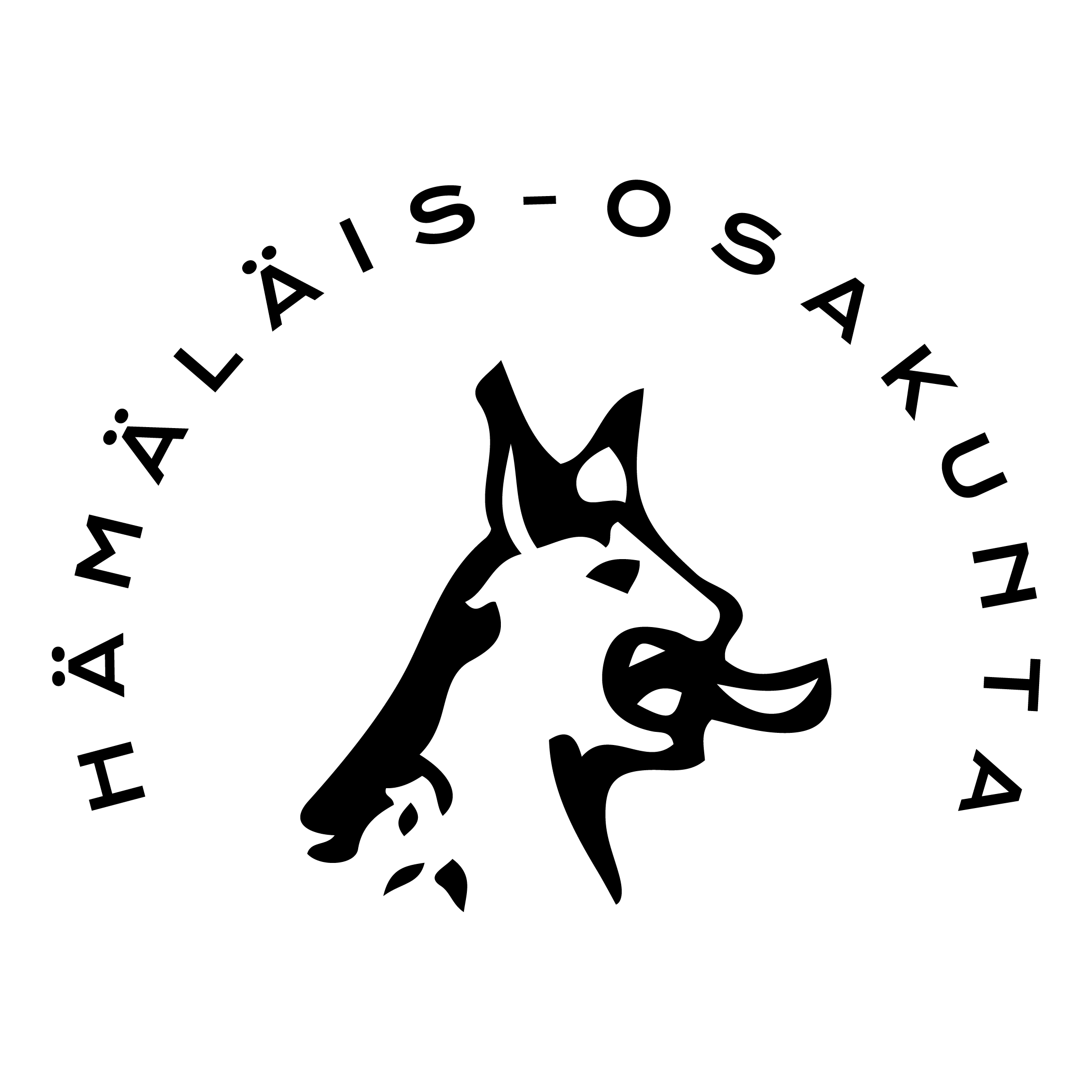 